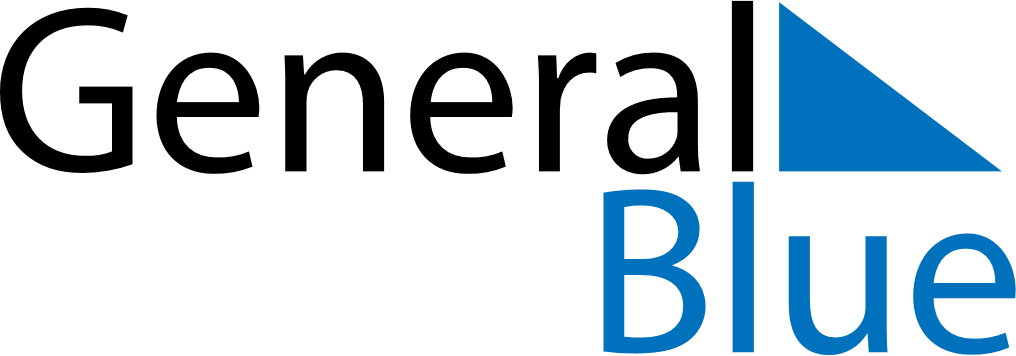 Weekly CalendarApril 29, 2024 - May 5, 2024Weekly CalendarApril 29, 2024 - May 5, 2024Weekly CalendarApril 29, 2024 - May 5, 2024Weekly CalendarApril 29, 2024 - May 5, 2024Weekly CalendarApril 29, 2024 - May 5, 2024Weekly CalendarApril 29, 2024 - May 5, 2024Weekly CalendarApril 29, 2024 - May 5, 2024MondayApr 29MondayApr 29TuesdayApr 30WednesdayMay 01ThursdayMay 02FridayMay 03SaturdayMay 04SundayMay 055 AM6 AM7 AM8 AM9 AM10 AM11 AM12 PM1 PM2 PM3 PM4 PM5 PM6 PM7 PM8 PM9 PM10 PM